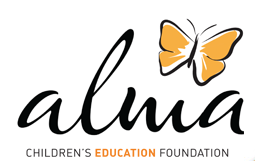 H. CUESTIONARIO DE LA EVALUACIÓN DEL PROYECTONombre del Proyecto: Alma Alumni 2015Socio Local: Ubicación del Proyecto: Cusco, Cusco, PerúAgradeceré a quien conteste este cuestionario que lo haga de la manera más objetiva y veraz. Agradeceré, adicionalmente, cualquier comentario o sugerencia. Antes de responder a las preguntas, por favor revise los Documentos del Planeamiento, en particular el Documento A: Cuestionario del Plan de Proyecto.Es posible que algunas preguntas no se apliquen a cada proyecto. Por favor, conteste las preguntas lo mejor que pueda.ALCANCE Y BENEFICIARIOS¿El proyecto alcanzó a los beneficiarios como se había planeado?Si, hemos cumplido eficientemente.¿Quién se benefició directamente e indirectamente del proyecto?Las estudiantes que vienen cursando estudios superiores y preparatorios en la academia para la universidad.Indirectamente se benefician los padres de las estudiantes, ya que es una oportunidad de apoyo en la Educación Superior.¿Cuántos de los beneficiarios fueron varones y cuántas mujeres?Tuvimos 5  beneficiarias  y todas fueron mujeres.  ¿Cuántos fueron niños, adultos, y personas mayores?3 estudiantes de instituto.1 una estudiante de la academia.1 una estudiante realizo capacitaciones en cosmetología y computación.¿Cuáles son las características principales de estas personas?Estudiantes entusiastas en estudiar, pero con deficiente escaso recurso económico.Provienen de comunidades lejanas y algunas dejadas por abandono familiar.Los padres tienen deficiente recurso económico para seguir apoyándolos.DISEÑO DEL PROYECTO ¿Se llevaron a cabo las actividades como se habían planeado inicialmente (como fue indicado en el Documento A)?Si, hemos llevado tal como se ha estado planificado en el doc “A”, matriculamos a las estudiantes en su debido tiempo al  Instituto, academia, además alquilamos un departamento completamente amoblado para que puedan estar cómodas y puedan  centrarse en el estudio. ¿La implementación de estas actividades alcanzaron los resultados (productos y/o servicios) esperados? Sí, tenemos una estudiante que ha ingresado a la beca 18 y está cursando sus estudios superiores en SENATI. Una a estado preparándose en la Academia Raymondi. Mejoro sus notas a la diferencia del primer ciclo en la academia. Las dos señoritas están avanzado los semestres en el Instituto.IMPACTO ¿La implementación del proyecto consiguió el impacto esperado (como fue indicado en el Documento A)?Si, una de las estudiantes ingreso a la beca 18. y ahora otra de las estudiantes está presentándose por la beca 18 a una de las universidades de Colombia.Regularmente ha estado avanzando como se ve en el cuadro.KARINA	: PRE- ACADEMIA RAYMONDI.ESMERALDA	: BECA 18, SENATI LISBETH	: MAXIMO NIVEL INGLES.DATOS SUAVES DATOS DUROS ¿Cuál fue el impacto de este proyecto en la población beneficiada?Sí, tenemos una estudiante que ha ingresado a la beca 18 y está cursando sus estudios superiores en SENATI. Una a estado preparándose en la Academia Raymondi. Mejoro sus notas a la diferencia del primer ciclo en la academia. Las dos señoritas están avanzado los semestres en el Instituto.Una de las estudiantes se ha preparado 3 ciclos en la Academia Raymondi  y postuló 1 vez a universidad nacional de san Antonio abad del cusco (UNSAAC), pero su nota no alcanzo  a la carrera que ella aspira, ya que es difícil coger un cupo, pero ahora se le presenta la oportunidad de presentarse a la beca 18 a Colombia y estamos casi seguros que cogerá  esta vez, porque ya elevo su nivel de preparación estando en la Academia. Unas las estudiantes se retiró de la academia, pero después se arrepintió y hemos tenido que  ayudar a conseguir a que pueda capacitarse en COMPUTACIÓN Y COSMETOLOGÍA en el CENTRO YANAY. Las tres estudiantes comparten el departamento, organizándose, para tener una convivencia armoniosa y cómoda.Por favor, incluya un testimonio de uno de los beneficiados Karina Horqque Castro. El proyecto me está ayudando a pagar mi preparatoria en la Academia Raimondi, me di cuenta que es difícil de escalar en mis notas ya que no tuve una suficiente base, como para poder ingresar a la UNSSAC, postule en dos oportunidades gracias a la  Fundación Alma, pero no logre mi propósito, pero hoy se me presenta una oportunidad para poder postular a la Beca 18 a una de las universidades de Colombia, are todo esfuerzo para poder coger un cupo y estudiar, mis padres me apoyan con lo que pueden, yo no puedo pedirles más porque no tienen suficiente recurso económico, por eso agradezco a la Fundación Alma ya que me ayuda muchísimo para salir adelante, además me gusta el departamento donde estamos viviendo con mis compañeras.¿Hubo algún(s) impacto(s) positivo(s) o negativo(s) imprevistos?Impacto positivo:Ingreso a la beca 18 (programa del estado)Notas progresivos de las estudiantes.Impacto negativo:Las dos señoritas que se comprometieron a hacer voluntariados, no han cumplido. Una de las señoritas se retiró del proyecto y luego se arrepiente.Imprevistos:¿Cual podrá ser el impacto de este proyecto a largo plazo?Los beneficiarios se volverán profesionales y podrán apoyar al desarrollo de su familia por ende su comunidad de donde provienen.Los participantes fortalecen la práctica de valores sociales  el cual sera una buena influencia dentro de sus comunidades y su familia. ¿El proyecto satisfizo las necesidades que lo originaron? ¿Algunas de estas necesidades todavía existen?Si, por que alquilamos el departamento amoblado, pagamos a tiempos sus matrículas del Instituto y academia, además los padres y apoderados de las beneficiarias están agradecidos a la  Fundación Alma.¿Hay otras necesidades relacionadas que el proyecto no pudo alcanzar? El horario organizacional en la convivencia.¿Alcanzó este proyecto todos los objetivos?Sí, las beneficiarias están avanzando progresivamente, lograr los objetivo planeados en el documento “A”  SOSTENIBILIDAD¿cómo los actores locales (incluyendo los beneficiarios) se involucraron en el proyecto?Los padres de familia cumplen con el compromiso que se hizo al  inicio del proyecto.Deficiente comunicación de las beneficiarias con la Asociación Civil Alma, solo hacen cuando hay recibo y en  los últimos días de pago.Se hizo una contrata del departamento amoblado para la estadía de las beneficiarias.ALTERNATIVAS Y LECCIONES APRENDIDAS ¿Qué lecciones se aprendieron con la ejecución de este proyecto?Estar pendientes en pedir sus notas al acabar el semestre o ciclo.¿Qué se podría haber hecho diferente para terminar el proyecto de una manera más eficiente?Realizar una reunión trimestral con los padres de familia o apoderados de las beneficiarias, para que haya una mejor comunicación y apoyo a las beneficiarias.¿Cómo puede la Alma Fundación mejorar proyectos futuros?Realizar una tutoría personalizada con cada beneficiaria, para luego reforzar el curso que dificultan más, quizá contratando un profesor particular.FOTOSPor favor incluya las fotos más recientes (mínimo 4)Preparado por:Nombre: Título:Firma: Fecha:ANEXO 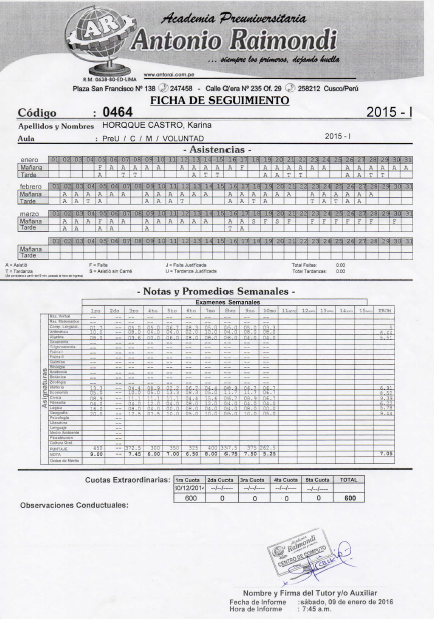 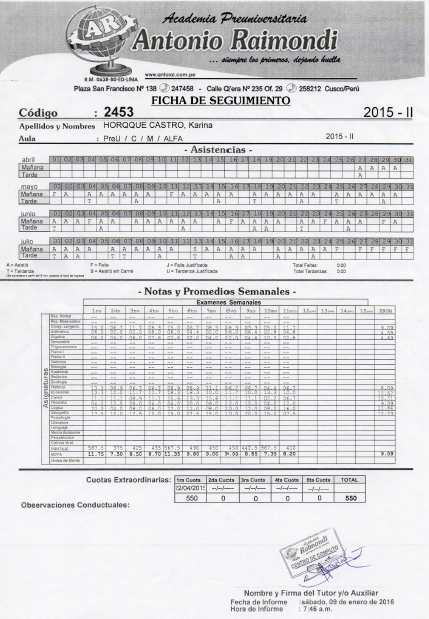 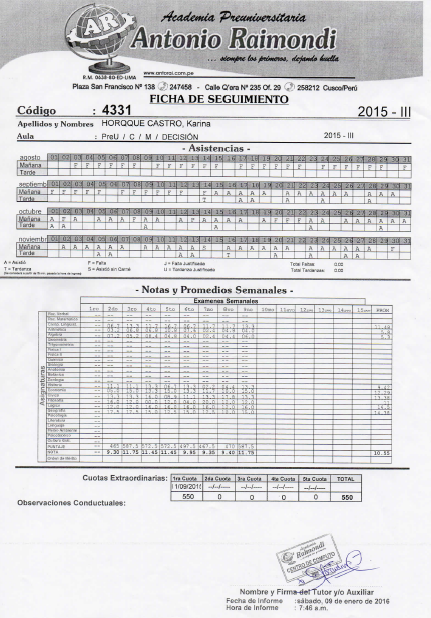 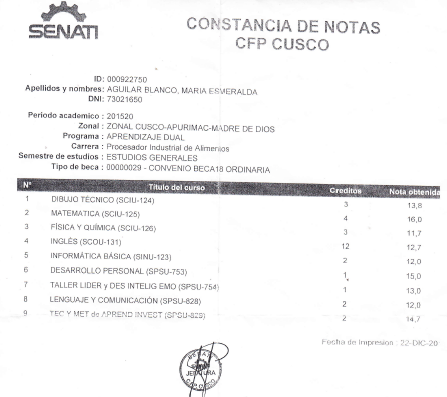 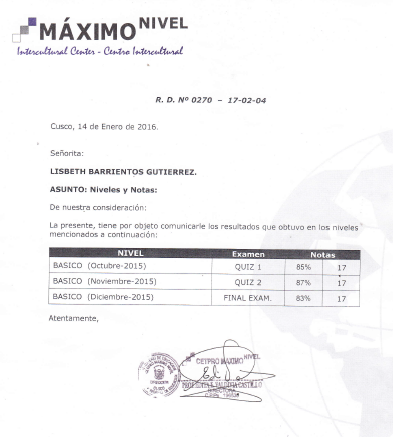 AspectoIndicadorMedidaLogroFormación humanaVoluntariadoTiempo que las participantes disponen para hacer su voluntariadoNo cumplieron.Apoyo familiarGastos no cubiertos por AlmaQue los padres de familia cubran los gastos adicionales de las participantesSi, los padres cumplieron con sus compromisos.AspectoIndicadorMedidaLogroRendimiento escolarNotas de la Academia RaimondiMonitoreo de los exámenes semanales Inicio el 1° ciclo con 7.05 prmd y término el 3° ciclo con 10.55.  (* ver anexo)Continuación de estudios en el nivel superiorEntrada a la UNSAAC o Beca 18% de participantes que entraron y con qué nota1 ingreso con puntaje de más 80% de puntaje a beca 18.A unssac fue 0%.